INDICAÇÃO N.º 1443/2018Excelentíssimo Senhor Presidente.	O Vereador LUIZ MAYR NETO apresenta a Vossa Excelência a presente INDICAÇÃO, nos termos do art. 127 e seguintes do Regimento Interno, para o devido encaminhamento ao Exmo. Sr. Prefeito Municipal para as providências cabíveis, nos seguintes termos:Realizar recapeamento asfáltico na Rua Antônio Nicolau, bairro Bom Retiro, em toda a sua extensão.JUSTIFICATIVA	Conforme reivindicação de munícipes e constatado por este gabinete (fotos anexas), na Rua Antonio Nicolau, bairro Bom Retiro, em toda a sua extensão, há diversos buracos em virtude da má qualidade do asfalto e da grande circulação de ônibus e veículo pesados no local. Em alguns trechos, não há nem pontos de desvio para que os carros não caiam nos buracos.Valinhos, 09 de maio de 2018.___________________________LUIZ MAYR NETOVereador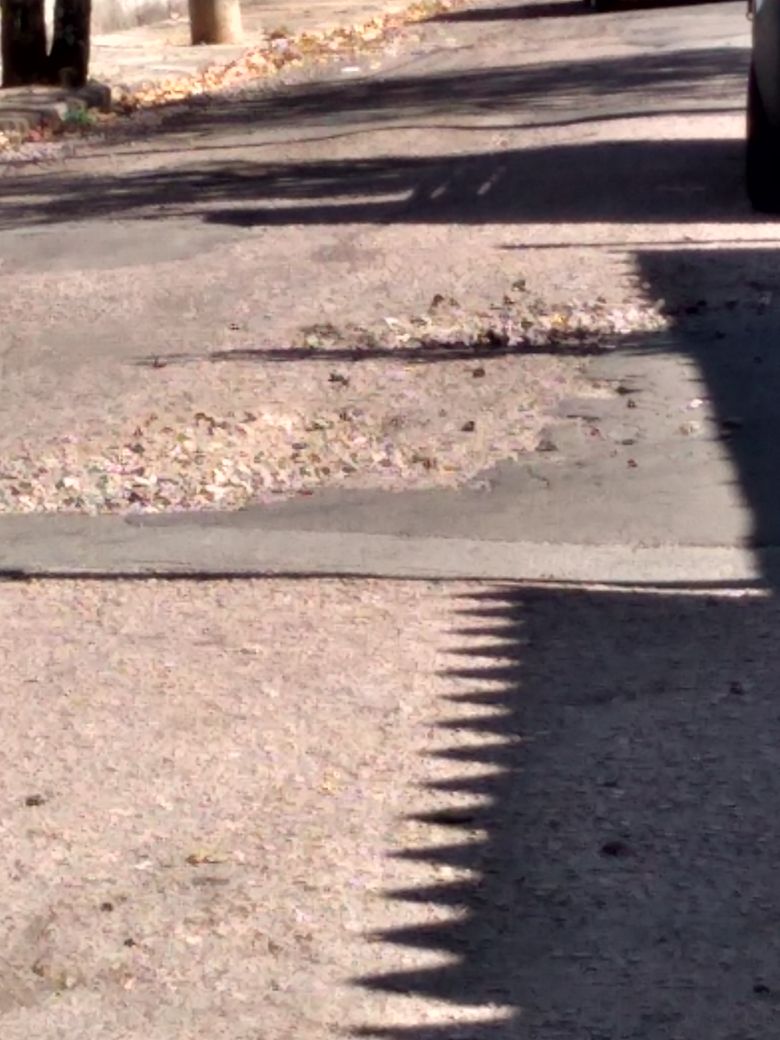 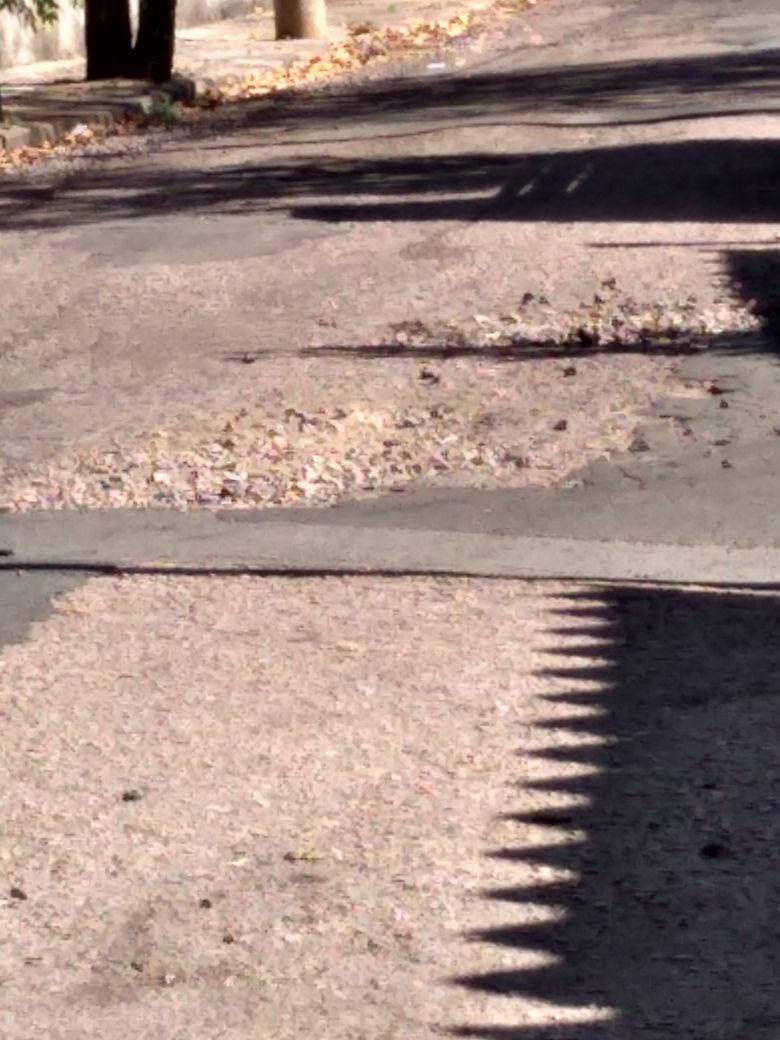 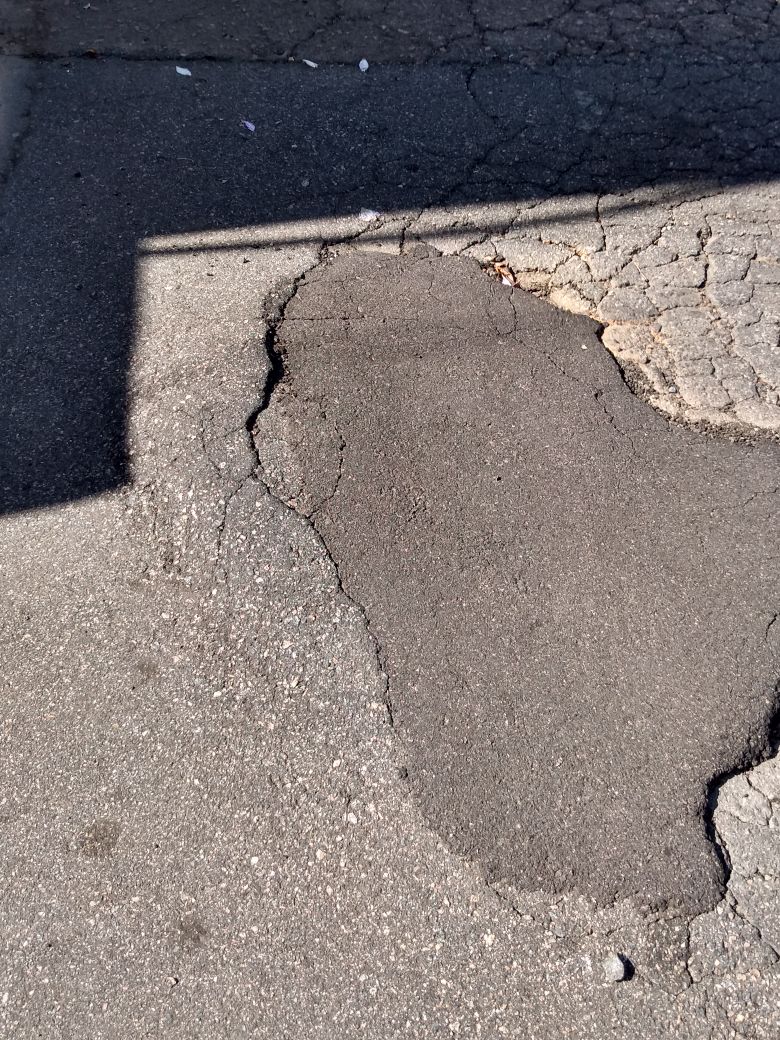 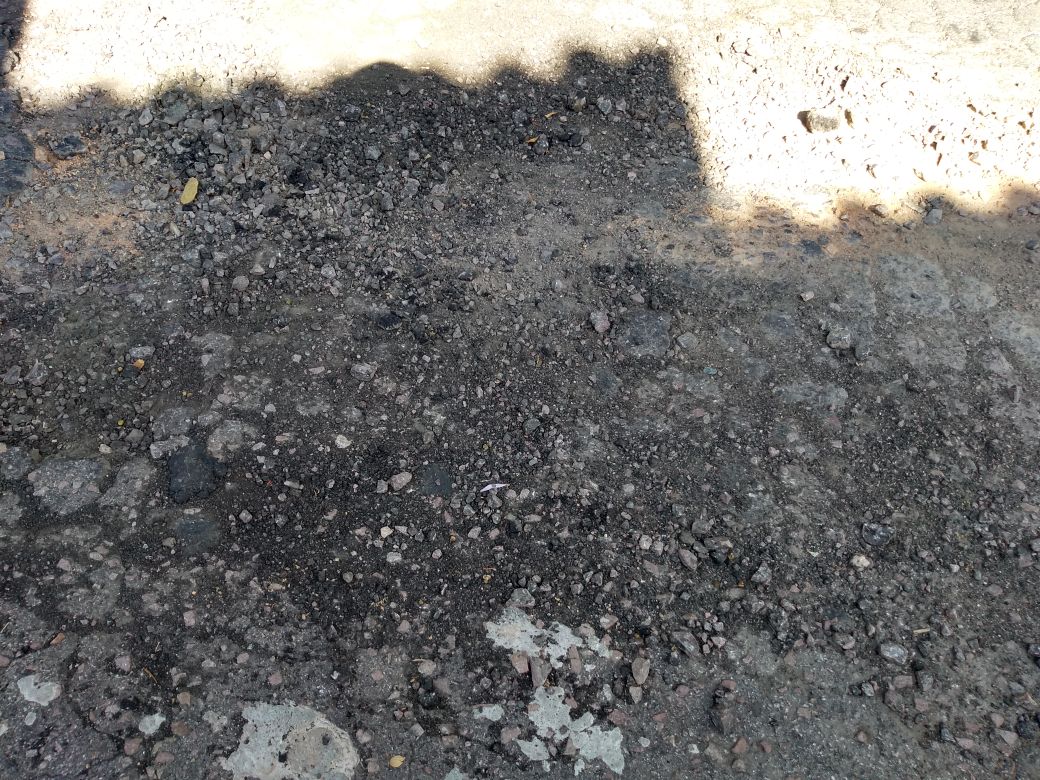 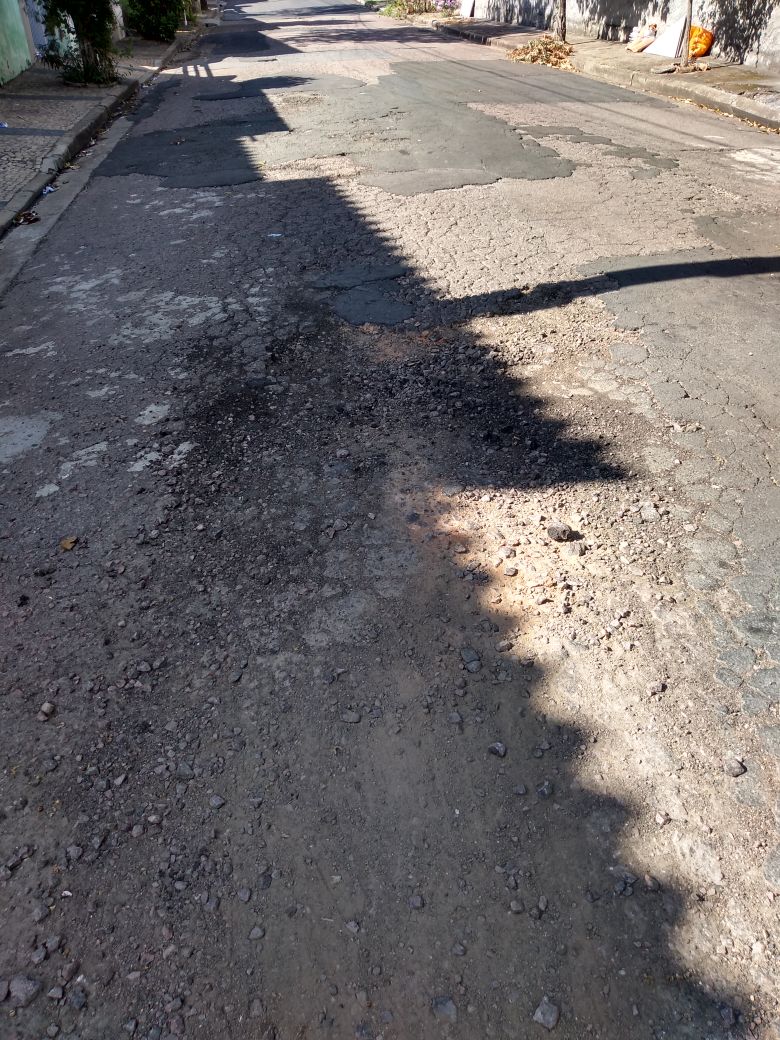 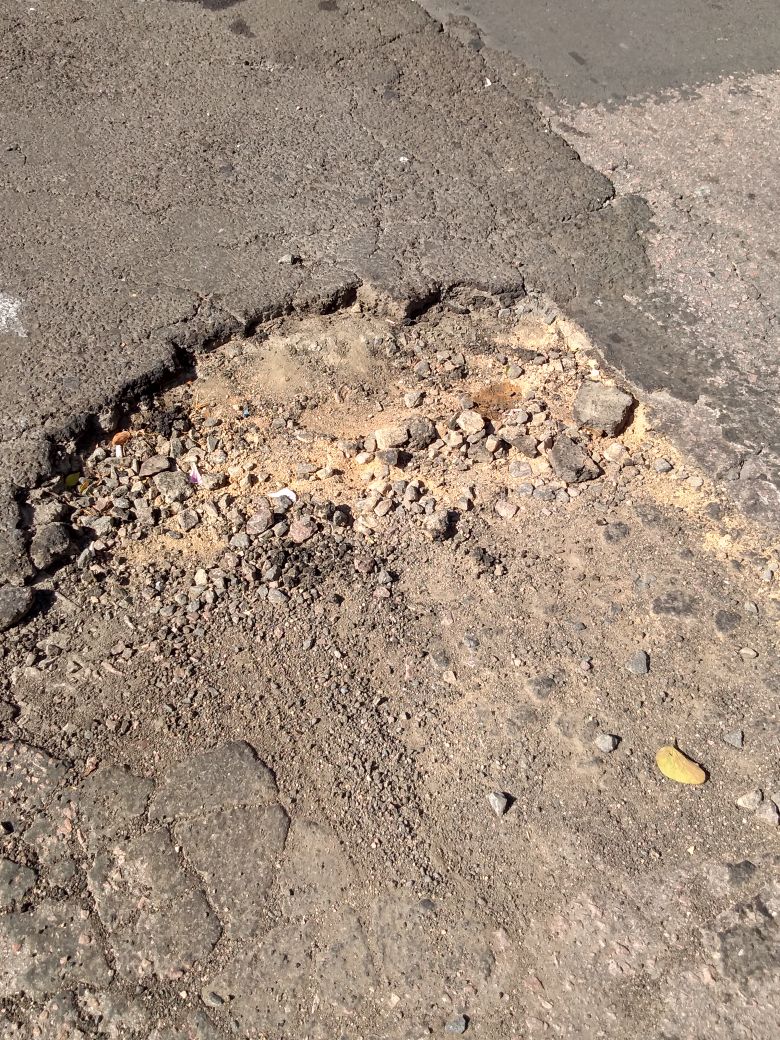 